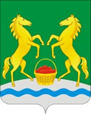 СОВЕТ НАРОДНЫХ ДЕПУТАТОВБАБЯКОВСКОРГО СЕЛЬСКОГО ПОСЕЛЕНИЯ НОВОУСМАНСКОГО МУНИЦИПАЛЬНОГО РАЙОНА ВОРОНЕЖСКОЙ ОБЛАСТИР Е Ш Е Н И Еот 27.12.2021г.                                                   №54с. БабяковоО признании утратившим силу решения Совета народных депутатов Бабяковского  сельского поселения Новоусманского муниципального района Воронежской области от 02.10.2017г. №20 «О порядке ведения перечня видов муниципального контроля и органов местного самоуправления Бабяковского сельского поселения Новоусманского муниципального района Воронежской области, уполномоченных на их осуществление» В целях приведения в соответствие действующему законодательству, Совет народных депутатов Бабяковского сельского поселения Новоусманского муниципального района Воронежской области решил:1. Признать утратившим силу решение Совета народных депутатов Бабяковского сельского поселения Новоусманского муниципального района Воронежской области от 02.10.2017г. №20 «О порядке ведения перечня видов муниципального контроля и органов местного самоуправления Бабяковского сельского поселения Новоусманского муниципального района Воронежской области, уполномоченных на их осуществление».2. Опубликовать настоящее решение в «Вестнике муниципальных правовых актов Бабяковского сельского поселения Новоусманского муниципального района Воронежской области.3. Контроль за исполнением решения возложить на главу Бабяковского  сельского поселения Новоусманского муниципального района Воронежской области Енина П.Н.ГЛАВА БАБЯКОВСКОГО СЕЛЬСКОГОПОСЕЛЕНИЯ НОВОУСМАНСКОГО МУНИЦИПАЛЬНОГО РАЙОНА ВОРОНЕЖСКОЙ ОБЛАСТИ    ____________ П.Н. ЕНИНПРЕДСЕДАТЕЛЬ СОВЕТА НАРОДНЫХ ДЕПУТАТОВ  БАБЯКОВСКОГО СЕЛЬСКОГО ПОСЕЛЕНИЯ НОВОУСМАНСКОГО МУНИЦИПАЛЬНОГО РАЙОНА ВОРОНЕЖСКОЙ ОБЛАСТИ    ________________ А.А. КАНЕВСКИЙ